През периода са регистрирани общо 84 случая на заразни заболявания, от които: 37 случая на грип и остри респираторни заболявания (ОРЗ).Общата заболяемост от грип и ОРЗ за областта е  44,91 %ооо на 10000 души.      Регистрирани остри респираторни заболявания (ОРЗ) по възрастови групи през периода: 46  регистрирани случая на заболели от COVID-19. Заболяемост за областта за 14 дни на 100000 жители към 14.02.2021г. – 40,2 %ооо при 156,8%ооо за Р. България1 случай на паразитологична инфекция – ламблиоза;На територията на област Добрич през отчетния период няма регистрирани хранителни взривовеВ сферата на образованието са изследвани 24 лица с бърз антигенен тест, от които няма положителни;ДИРЕКЦИЯ „НАДЗОР НА ЗАРАЗНИТЕ БОЛЕСТИ”Няма направени проверки на обекти в лечебни заведения за болнична и извънболнична медицинска помощ.Извършени са епидемиологични проучвания на регистрирани заразни болести - 47 бр.В отдел Медицински изследвания са изработени 37 проби, от тях  положителни  - 10 бр.През консултативния кабинет по СПИН /КАБКИС/ няма преминали лица. ДИРЕКЦИЯ „МЕДИЦИНСКИ ДЕЙНОСТИ”Извършени са общо 14 броя проверки, от които 4 бр. на лечебни заведения за извънболнична помощ, 10 бр. проверки на аптеки. Няма установени нарушения. По Наредба №3 от 05.04.2019г. за медицинските дейности извън обхвата на ЗЗО, за които МЗ субсидира лечебните заведения, и за критериите и реда за субсидиране  на лечебните заведения не са извършени проверки в ЛЗБП. Подготвени и изпратени документи за промяна в обстоятелствата към Изпълнителна Агенция Медицински надзор за издаване удостоверения   на ОПЛ- 1 бр.Издадени заповеди за промяна на състава на ЛКК или промяна часовете за заседания – 2 бр. Приети  и обработени- 2 жалби.За периода в РКМЕ са приети и обработени 106 медицински досиета, извършени са 123 справки, изготвени са 127 преписки и 86 бр. МЕД за протокола за ТП на НОИ, проверени са 66 експертни решения (ЕР).ДИРЕКЦИЯ „ОБЩЕСТВЕНО ЗДРАВЕ”Предварителен здравен контрол: 1 експертен съвет - при РЗИ. Разгледани са 3 проектни документации, издадени са 1 здравно заключение  и 2 становища по процедурите на ЗООС.Взето е участие в 1 държавна приемателна комисия (ДПК) на строеж.Извършени са 7 проверки в обекти с обществено предназначение (ООП) в процедура по регистрация, вкл. и по предписания. Регистрирани са  4 ООП.През периода са извършени 82 основни проверки по текущия здравен контрол.Реализираните насочени проверки са общо 123: 46 от тях са извършени във връзка с контрола по тютюнопушенето и продажбата на алкохол; 22 - по осъществяване контрола върху ДДД-мероприятията; 6 -  по сигнали; 2 - по изпълнение на предписания; 47 – в обекти с обществено предназначение и др. обществено достъпни места относно спазване на противоепидемичните мерки.Лабораторен контрол:Питейни води: физико-химичен и микробиологичен контрол – 4 бр. проби, от тях 3 проби не съответстват по микробиологични показатели Колиформи и Ешерихия коли.Във връзка с насочен здравен контрол са изследвани 2 проби по физико-химични и микробиологични показатели, които съответстват на нормативните изисквания.Минерални води: не са пробонабирани.Води за къпане: Във връзка с насочен здравен контрол са изследвани 2 проби води от плувни басейни по физико-химични и микробиологични показатели, които не съответстват по физико-химични показатели перманганатна окисляемост и активна реакция/ рН.Козметични продукти: не са пробонабирани.Биоциди и дезинфекционни разтвори: не са пробонабирани.Физични фактори на средата: Във връзка с подаден сигнал е проведен насочен здравен контрол с измерване на шум в един обект. Извършени са 6 измервания, които отговарят на нормативните изисквания.По отношение на констатираните отклонения от здравните норми са предприети следните административно-наказателни мерки:издадени са 5 предписания за провеждане на задължителни хигиенни и противоепидемични мерки;съставени са са 7 акта за установени  административни нарушения, 1 от които на юридическо лице.Дейности по профилактика на болестите и промоция на здравето (ПБПЗ):- Извършена е оценка на седмични учебни разписания на учебните занятия за втори срок на учебната 2020/2021 г. за 18 учебни заведения от област Добрич, които отговарят на здравните изисквания. За установени несъответствия със здравните изисквания са издадени 2 протокола, с предписани препоръки към директорите на съответните учебни заведения, с оглед  отстраняването им. Проведени са 4 обучения и 9 лекции в учебни заведения в гр. Добрич, гр. Каварна, гр. Балчик и гр. Тервел, с обхванати 286 лица на които са предоставени 140 бр. ЗОМ. Оказана  8 бр. методична дейност на 14 лица (педагози, педагогически съветници и медицински специалисти).СЕДМИЧЕН ОТЧЕТ ПО СПАЗВАНЕ ЗАБРАНАТА ЗА ТЮТЮНОПУШЕНЕЗа периода 05.02- 11.02.2021 г. по чл. 56 от Закона за здравето са извършени 45 проверки в 45 обекта ( 6 детски и учебни заведения, 6 лечебни и здравни заведения, 27 други закрити обществени места по смисъла на § 1а от допълнителните разпоредби на Закона за здравето, 6 открити обществени места). Констатирани са нарушения на въведените забрани и ограничения за тютюнопушене в закритите и някои открити обществени места. Издадени са две предписания относно предприемане на всички необходими мерки  с оглед ефективно спазване на забраната за тютюнопушене в помещенията с обособени работни места, където се полага труд, както и в помещенията към тях със спомагателно и обслужващо предназначение.Д-Р СВЕТЛА АНГЕЛОВАДиректор на Регионална здравна инспекция-Добрич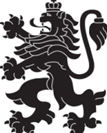 РЕПУБЛИКА БЪЛГАРИЯМинистерство на здравеопазванетоРегионална здравна инспекция-ДобричСЕДМИЧЕН ОПЕРАТИВЕН БЮЛЕТИН НА РЗИ-ДОБРИЧза периода- 05.02- 11.02.2021 г. (6-та седмица)  0-4 г.5-14 г.15-29 г.30-64 г+65 г.общоЗаболяемост %оо1692913744,91    %ооо